					StartersV*Caprese. Organic tomato, village crafted Halloumi & basil pesto     R45*Bacon wrapped warm Brie & wild berry sauce			          R45*Aubergine wrapped Turkish lamb koftas with yoghurt and salsa		R45V*Greek Village salad								R45*Mussels in garlic wine and cream						R45*Salami, Roast pepper, aubergine & mozzarella bake, tomato chilli jam	R45*Chourico and calamari tubes with black olives and garlic			R45V*Potato gnocchi with tomato salsa, basil pesto & parmesan		R45 		 			Mains		*Gambas al ajillo. Pink prawn tails (12) stir fried in garlic butter on basmati									R185*Arroz de Mariscos. Portuguese seafood rice prawns, calamari & Mussels and blue fin crab in lemon chilli						R185*Kalamaria Yemista... baby squid stuffed with feta on a bed of spinach		R140*Atlantic Sole 200g in lemon butter							R140*Trout.. deboned fillet topped with almonds and butter			          R140*Moroccan lamb and lime phyllo briquettes						R95*Medallions of beef fillet (medium or less done only) & creamed peppercorn sauce or anchovy butter									R140*Parmesan crusted breast of chicken & sundried tomato pesto			R95*Grilled Kassler chops & Bacon chutney					          R95oV*Crepes Florentinas, spinach & feta filled, topped with salsa & Romano         R85CurriesV* Cape Malay lentil curry with basmati or Roti					R85	V*Paneer and spinach curry with Roti and cashews 					R85*Bombay bomb. Fiery beef fillet curry with Basmati or Roti			R120Desserts *Rhubarb crumble and custard							R45*Chocolate mousse and double cream						R45 *Home crafted Nougat and rose syrup yoghurt				 R45*Afogato.. shot of espresso or grappa on ice cream				R45*crème brulee									R45WhiteDurbanville Hills Sauvignon Blanc					R120Jackal dance Neethlingshof single vineyard sauv Blanc	R190Durbanville Hills Chardonnay 					R140Duke of Wellington White Pinotage				R120Allesverloren dry Tinta rose’ 					R120Pongracz Cap Classique						R190Neethlingshof Gewurztraminer (off dry)			R120			 Nederburg rose	(sweet)						R75				         RedFleur de cap Unfiltered Cabernet Sauvignon 2014   	R190 Allesverloren Tinta Barocca 					R190Neethlingshof Cab Sauv 2015					R155Durbanville Hills Merlot						R140	Alto Rouge	 								R155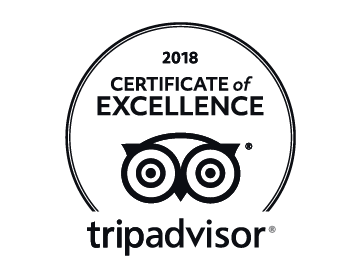 Neethlingshof Malbec							R155House wine per glass Perdeberg 			        R20Per bottle 								R85Mixers 200ml						                  R12Appletiser/Grapetiser					         R20Spirits/tot							         R20Jack Daniels/Grappa/Jamesons					R22Bells/Amarula/Klipdrift premium					R22Klipdrift gold/Klipdrift Black/Baines whiskey 		R32 Hunters/Savanah/Hansa					        R20Mozambique 2M								R24Black Label/Hansa 750ml						R23Windhoek Draught 600ml					         R32Americano Coffee/ Espresso		   		         R20Late’/hot chocolate/cappuccino					R24